Maipú, 14 de marzo 2022Estimados Padres, Apoderados y Estudiantes:                                                                               Junto con saludarles cordialmente, les informamos que la Agencia de Calidad de la Educación ha preparado un diagnóstico integral de aprendizajes DIA,  con el fin de conocer en qué nivel de desempeño se encuentran nuestros estudiantes en las asignaturas  de Matemática,  Lenguaje e Historia y así poder  tomar decisiones pedagógicas en la planificación. Además, se tomará una prueba Socioemocional lo que nos permitirá conocer el estado emocional de nuestros estudiantes.De 1° a 3° Básico el Diagnóstico Socioemocional será aplicado en clases  durante la semana del 15 al 22 de marzo por cada una de sus profesoras jefes. De 4° Básico a IV° Medio se aplicará en la plataforma online  ministerial.Este diagnóstico deberá ser desarrollado de manera online entre el martes 15 y el martes 22 de marzo, fecha en que se cierra la plataforma.A continuación, adjuntamos las evaluaciones que rendirá cada nivel:Para la aplicación de las evaluaciones online deberán:a) ingresar al link:   https://dia.agenciaeducacion.cl/diag-web/b) ingresar RUN.c) Ingresar la clave que corresponde al curso.Una vez ingresados a la plataforma se desplegará  una imagen similar a la de la foto, aquí se desplegarán todas las indicaciones de acuerdo a las evaluaciones que se aplicarán en cada nivel.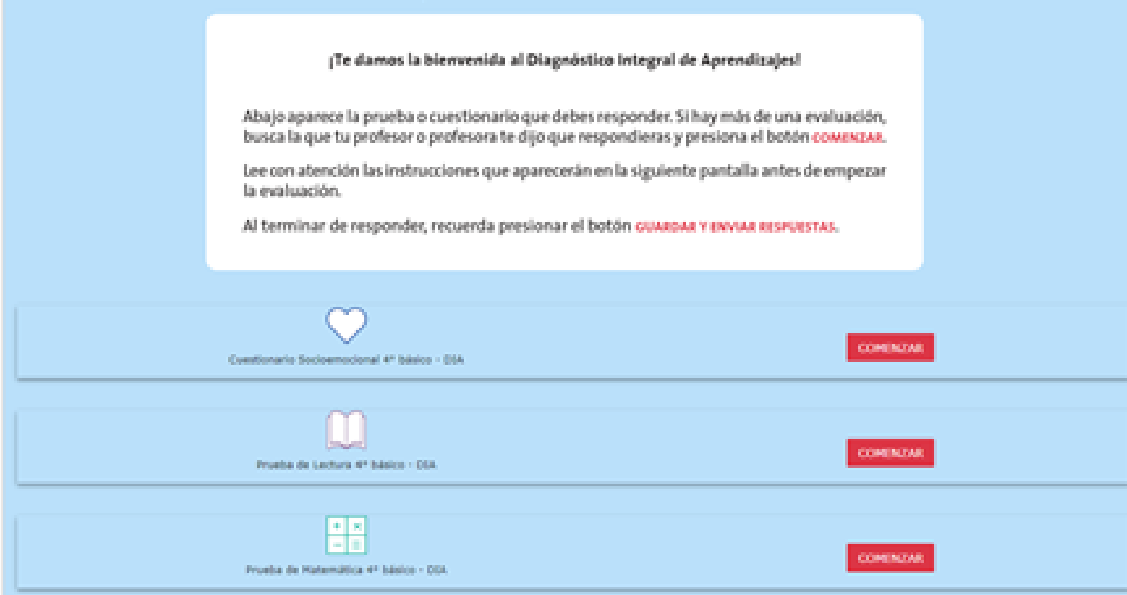 Agradeciendo su comprensión y apoyo, les saluda cordialmente.Coordinación AcadémicaNivelSocioemocionalLenguajeMatemáticaHistoria1°En clases presencial2°Socioemocional en clases presencial,  lenguaje online3°Socioemocional en clases presencial  , matemática y lenguaje online4°Todas online5°Todas online6°Todas online7°Todas online8°Todas onlineI°Todas onlineII°Todas onlineIII°OnlineIV°Online2°A2ACLA2°B2BCLA3°A3ACLA3°B3BCLA4°A4ACLA4°B4BCLA5°A5ACLA5°B5BCLA6°A6ACLA6°B6BCLA7°A7ACLA7°B7BCLA8°A8ACLA8°B8BCLAI°A1MedioACLAI°B1MedioBCLAII°A2MedioACLAII°B2MedioBCLAIII°A3MedioACLAIII°B3MedioBCLAIV°A4MedioACLAIV°B4MedioBCLA